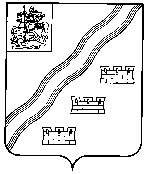 СОВЕТ ДЕПУТАТОВНАРО-ФОМИНСКОГО ГОРОДСКОГО ОКРУГАМОСКОВСКОЙ ОБЛАСТИРЕШЕНИЕот ______________ №__________г. Наро-ФоминскПРОЕКТО внесении изменений в приложение к решению Совета депутатов Наро-Фоминского муниципального района Московской области от 26.12.2014 № 982/74 «О применении коэффициентов Пкд и Км для расчета арендной платы в отношении земельных участков, находящихся в муниципальной собственности, а также земельных участков, государственная собственность на которые не разграничена, расположенных на территории Наро-Фоминского муниципального района Московской области»В соответствии с Земельным кодексом Российской Федерации, Федеральным законом 
№ 131-ФЗ от 06.10.2003 «Об общих принципах организации местного самоуправления в Российской Федерации», Законом Московской области от 07.06.1996 № 23/96-ОЗ (в редакции Закона Московской области от 05.11.2019 № 221/2019-ОЗ) «О регулировании земельных отношений в Московской области», руководствуясь Уставом Наро-Фоминского городского округа Московской области, Совет депутатов Наро-Фоминского городского округа Московской области решил:Внести в приложение к решению Совета депутатов Наро-Фоминского муниципального района Московской области от 26.12.2014 № 982/74 «О применении коэффициентов Пкд и Км для расчета арендной платы в отношении земельных участков, находящихся в муниципальной собственности, а также земельных участков, государственная собственность на которые не разграничена, расположенных на территории Наро-Фоминского муниципального района Московской области» следующие изменения:В строке 17 слова «, в том числе по добыче полезных ископаемых и природных ресурсов» исключить;Строки 18, 21, 22 исключить;В строке 23 слова «, в том числе индивидуального жилищного строительства» исключить;Строку 25 исключить;В строке 28 слова «животноводства,», «сенокошения, выпаса скота,» исключить;В строке 28 слова «ведения крестьянского (фермерского) хозяйства» заменить словами  «осуществления крестьянским (фермерским) хозяйством его деятельности»;Строки 31, 32 исключить.2. Опубликовать настоящее решение в периодическом печатном издании газете «Основа» и сетевом издании «Официальный сайт органов местного самоуправления Наро-Фоминского городского округа» в информационно-телекоммуникационной сети Интернет. 3. Настоящее решение вступает в силу с 01.01.2020.Глава Наро-Фоминского городского округаР.Л. ШамнэПредседатель Совета депутатов Наро-Фоминского городского округаА.С. Шкурков